Name:  __________________________________________________  Date:  ____________________ Class:  _______Practice with Scientific NotationSection 1:  Converting from Standard Form to Scientific Notation 456, 000,000,000 __________________________   2.  0.0000000000456 __________________________       3.   5,900,000,000,000 __________________________  4.  0.000000672 ______________________________           5.  The distance that light travels in one year 5,900,000,000,000 miles ________________________________        6.  The mass of the earth 6,020,000,000,000,000,000,000,000kg ____________________________________        7.  The wavelength of one type of x ray 0.000000000128m _________________________________________         8.  The mass of an electron 0.000000000000000000000000091g ____________________________________Section 2:  Converting from Scientific Notation to Standard Form        9.  4.475 x 105 ______________________________ 10.  1.352 x 10-5__________________________________        11.  9.1 x 1010 ______________________________ 12.  2.3 x 10-3 ____________________________________Section 3:  Multiplying and Dividing with Scientific Notation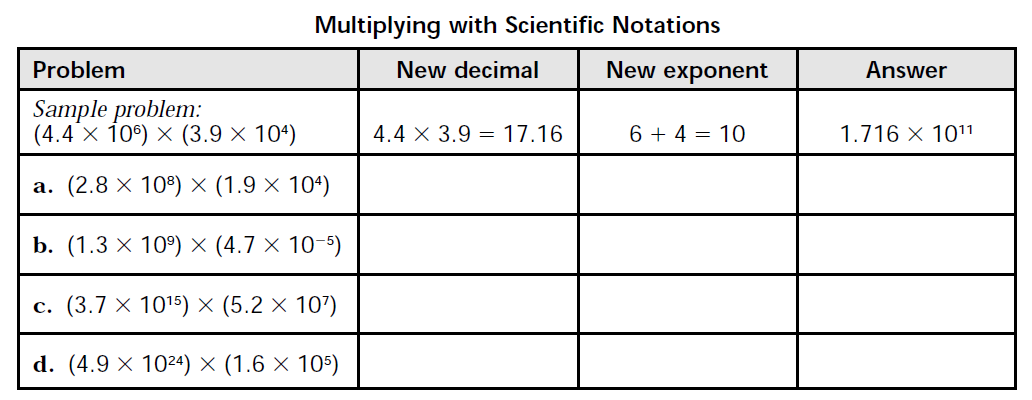 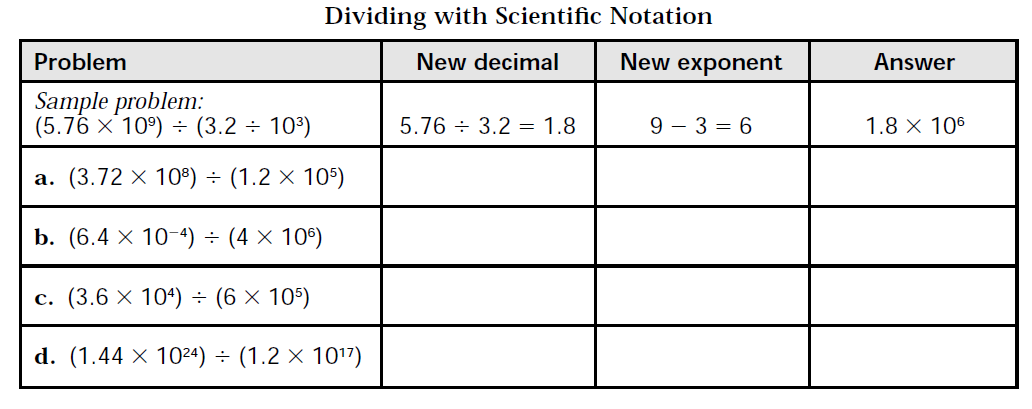 Section 4:  Word Problems with Scientific NotationThe mass of one hydrogen atom is 1.67 x 10-27 kg.  A cylinder contains 3.01 x 1023 hydrogen atoms.  What is the total mass of the hydrogen?The average distance from Earth to the sun is 1.5 x 1011 m. The speed of light is 3 x 108 m/s.  Approximately how long does it take for light to travel from the sun to Earth? Section 5:  Comparing numbers in Scientific NotationThe half-life of uranium-238 is 4.5 x 109 years.  The half-life of uranium-234 is 2.5 x 105 years.  How many times greater is the half-life of uranium-238 than that of uranium-234?The state of Colorado covers about 1.04 x 105 square miles.  The Indian Ocean covers about 2.808 x 107 square miles.  How many times bigger than Colorado is the Indian Ocean?  